www.unicef-koronawirus.plW zakładce „Edukacja" na stronie znajdą Państwo ogólnodostępne zasoby edukacyjne UNICEF, które można wykorzystywać w pracy dydaktycznej.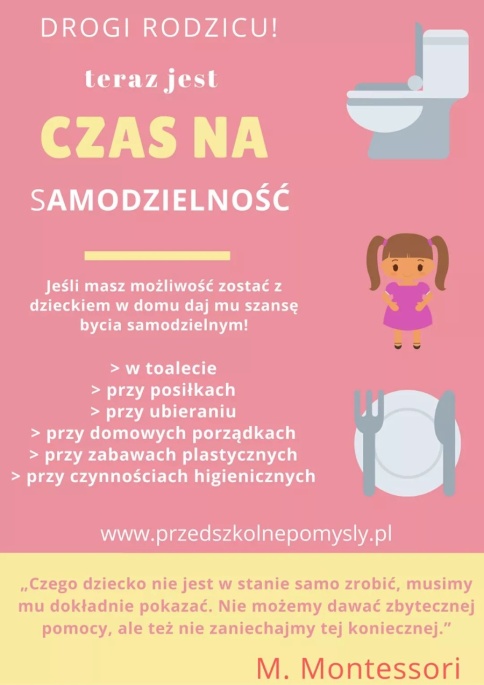 DBAMY O NASZĄ PLANETĘ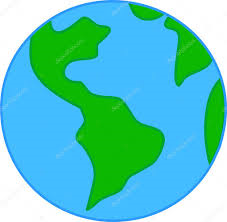 Temat: Jestem przyjacielem przyrody.Część II 20.04.2020 r.Trening fitness dla dzieci na rozgrzewkę.https://www.youtube.com/watch?v=Tc82wV1jV-4  Zabawy ruchowe z piłką.dzieci stoją na określonym miejscu, toczą piłkę, liczą krokami odległość,wyścig z piłką- dziecko wkłada piłkę między nogi, skacząc obunóż porusza się do wyznaczonego miejsca, rzuć piłka do celu – miska, kosz.podawanie do siebie piłki rękami (ramiona ułożone w bok, łokcie uniesione) siłowanie – obie osoby trzymają piłkę. Na sygnał każdy ciągnie piłkę do siebie licząc np. do pięciu. Wygrywa ten, kto zabierze piłkę. klaskanie – rodzic pokazuje rytm na piłce, dziecko powtarza.Masażyki relaksacyjne.Słońce świeci (masujemy górną partię pleców ruchami okrężnymi całej dłoni)pada deszcz (klepiemy po plecach opuszkami palców)i po plecach biegnie dreszcz. (wędrujemy wszystkimi palcami przez całe plecy z dołu do góry)A ja za nim bam, bam, bam (delikatnie przebiegamy po plecach piąstkami)tu Cię mam ! (łaskoczemy boki pod żebrami)Gąbka masuje (masujemy plecy ruchami okrężnymi całej dłoni)wałek wałkuje (przesuwamy dłonie wzdłuż kręgosłupa)Grzebień drapie (drapiemy plecy wszystkimi palcami z góry na dół)Dreszczyk łapie (szczypiemy delikatnie w szyję).Wspinał się pajączek po rynnie (wędrujemy palcami od dołu ku górze po plecach dziecka)
Spadł wielki deszcz i zmył pajączka (rozkładamy na plecach płasko obie dłonie i szybko przesuwamy je w dół)
Zaświeciło słoneczko, (masujemy plecy ruchem okrężnym)
Wysuszyło pajączka, rynnę i… (masujemy tak długo, aż poczujemy ciepło)
Wspinał się pajączek po rynnie… (zaczynamy od początku.)„ Ziemia to wyspa zielona”  – posłuchajcie piosenki. https://www.youtube.com/watch?v=-ZQTnkXpcCAO czym jest piosenka ? Jaka jest nasza planeta Ziemia ? Co to znaczy, że ziemia musi być zadbana? Jak wygląda nasz planeta? Oglądanie modelu Ziemi (można wykorzystać globus).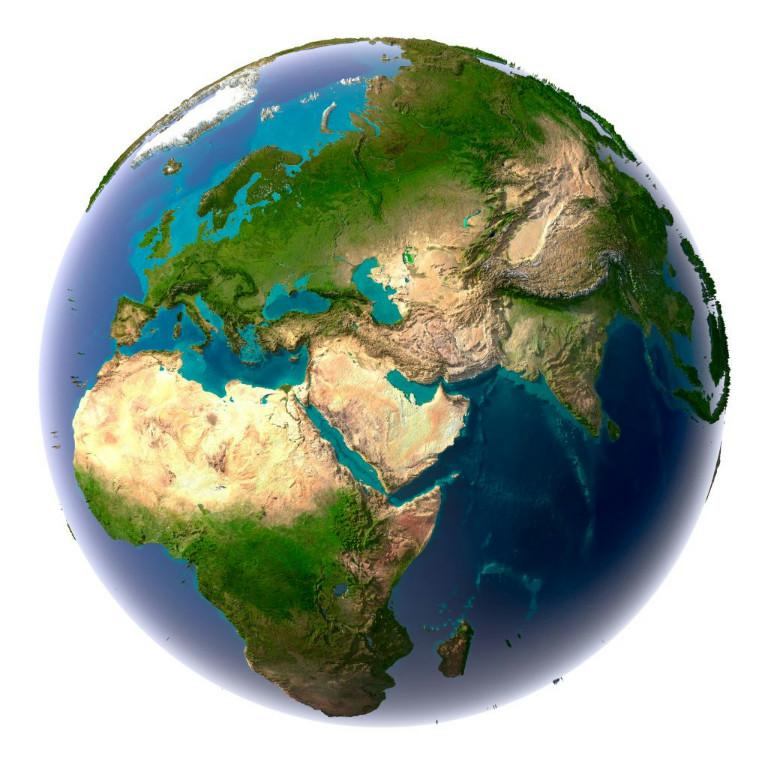 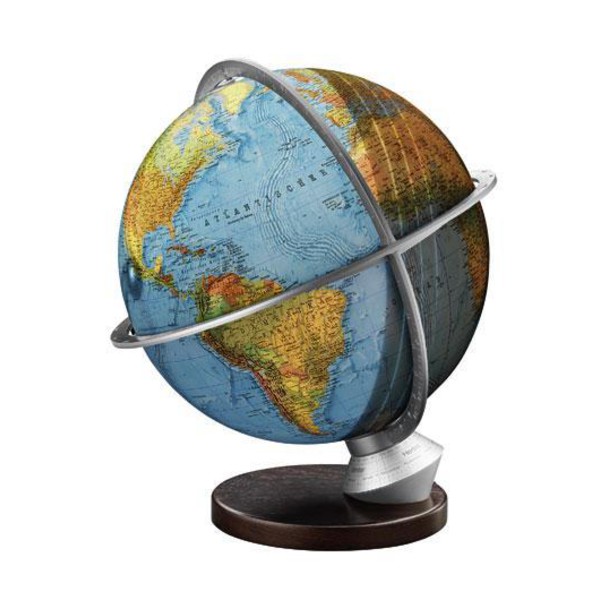 Posłuchajcie wspólnie piosenek o tematyce ekologicznej.Śpiewające Brzdące – Nasza planetahttps://www.youtube.com/watch?v=1MZovZPTP7IZoZi – Świat w naszych rękachhttps://www.youtube.com/watch?v=pRNtFXew_VECi co lubią segregację, otóż oni mają rację.Gdy w osobne pojemnikilecą papier, szkło, plastiki.Ref. Cały świat jest w naszych rękachWłaśnie o tym ta piosenkaMożesz dbać o cały światChociaż masz niewiele lat, a recykling trudne słowoChodzi o to by na nowo, z naszych śmieci zrobić coś. Papier, plastik albo szkło,więc dorośli oraz dzieciposłuchajcieSprawą śmieci trzeba zająć się dziśŻeby jutro dobrze żyć.Rodzicu porozmawiaj z dzieckiem na temat segregacji śmieci.O czym były piosenki?Skąd się biorą śmieci i gdzie można je spotkać?  Gdzie powinny trafić śmieci?Jak wygląda segregacja śmieci?„Ekologiczny dom” – propozycja bajki edukacyjnej.  Rozmowa z dzieckiem na temat sposobów dbania o środowisko.https://www.youtube.com/watch?v=PYd88-RyaLs„Wyścigi żółwi” – zabawa z elementem czworakowania.Do tej zabawy będziecie potrzebowali woreczka gimnastycznego, bądź małej poduszki. Wyznaczamy start i metę i „zamieniamy się” w żółwie. Na starcie ustawia się jedno lub więcej dzieci w pozycji na czworakach (mama czy tata również mogą brać udział). Każdy zawodnik na plecach ma balast w postaci woreczka. Na hasło „start” każdy porusza się na czworakach najszybciej jak potrafi. Gdy woreczek spadnie zaznaczamy od miejsca dokąd żółw dotarł. „Planeta Ziemia” – karta pracy. Opowiedz o zachowaniach i sytuacjach widocznych na obrazkach. Połącz właściwe zachowania z „uśmiechniętą planetą”, a niewłaściwe ze „smutną”.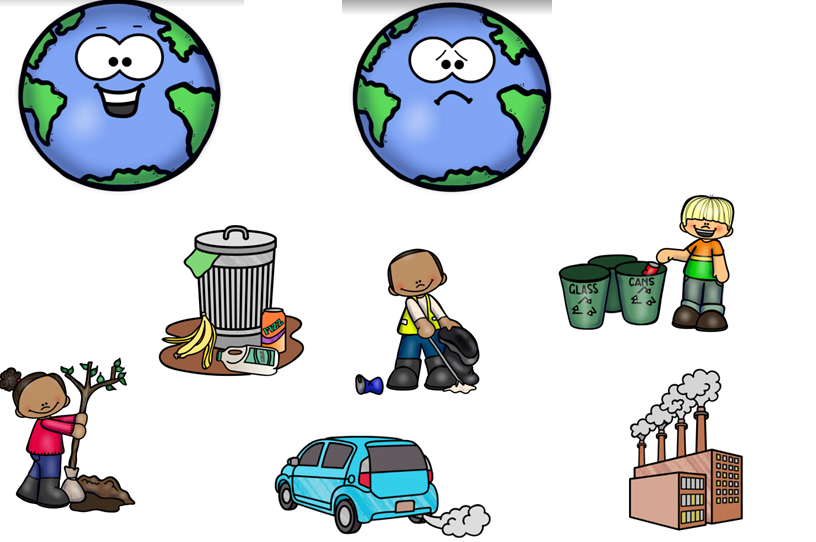 Zajęcia wyrównawcze i rozwijające – sylabizowanie i rozróżnianie głosek na początku słowa. Rodzic układa ilustracje zwierząt i razem z dzieckiem wyklaskuje kolejne sylaby, ustala, jaką głoską rozpoczynają się poszczególne słowa. (ilustracje zwierząt, które występowały w opowiadaniu „Wielka przygoda małej Zosi”).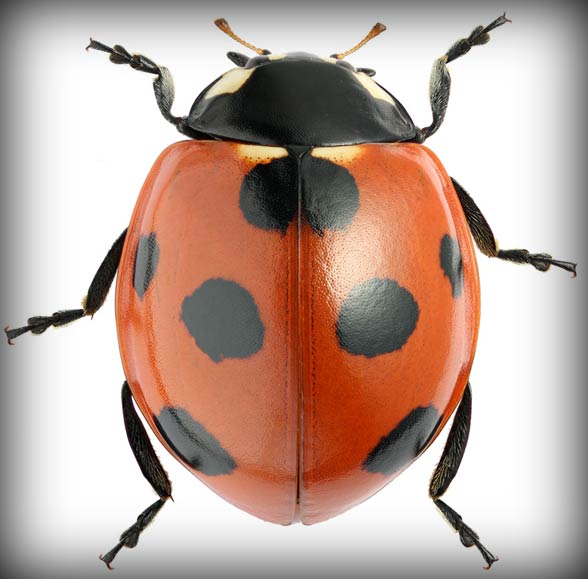 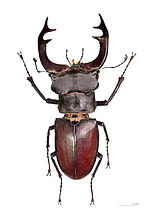 biedronka				chrząszcz – jelonek rogacz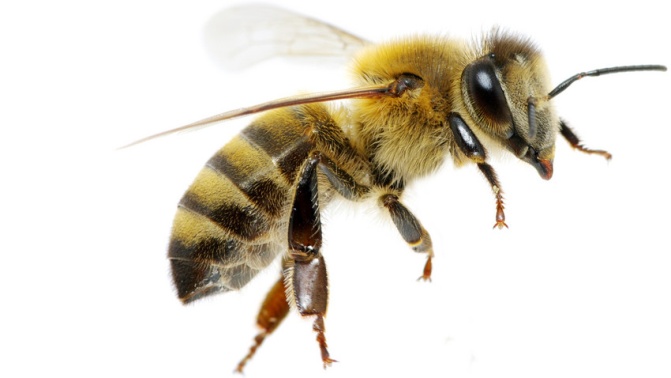 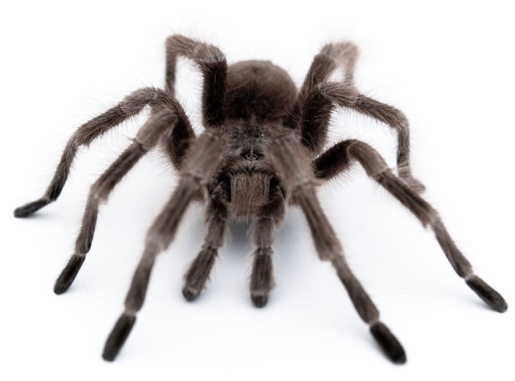 		pszczoła					    pająk		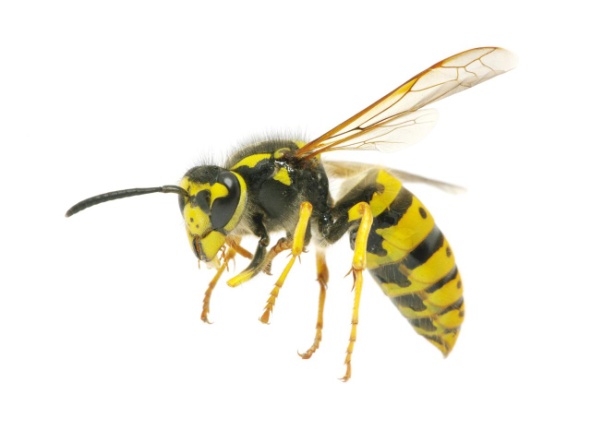 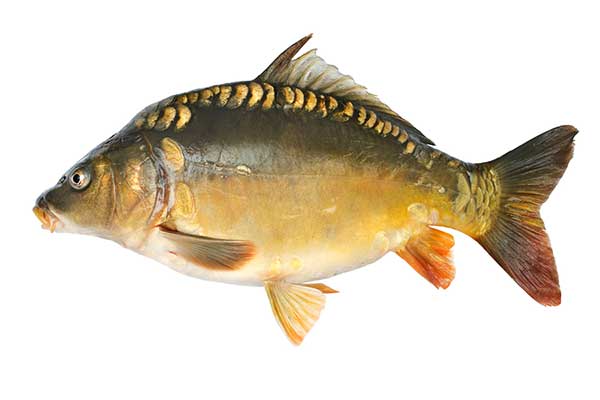 		osa							karp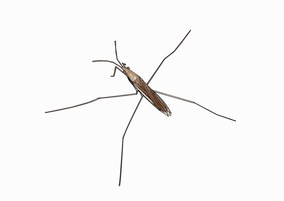 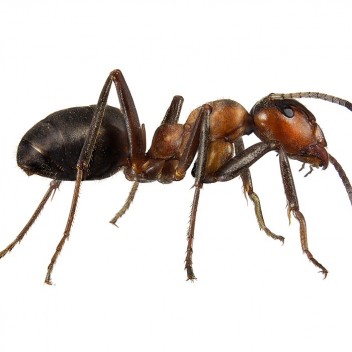 		owad – nartnik			mrówkaĆwiczenia w przeliczaniu zwierząt z wykorzystaniem ilustracji.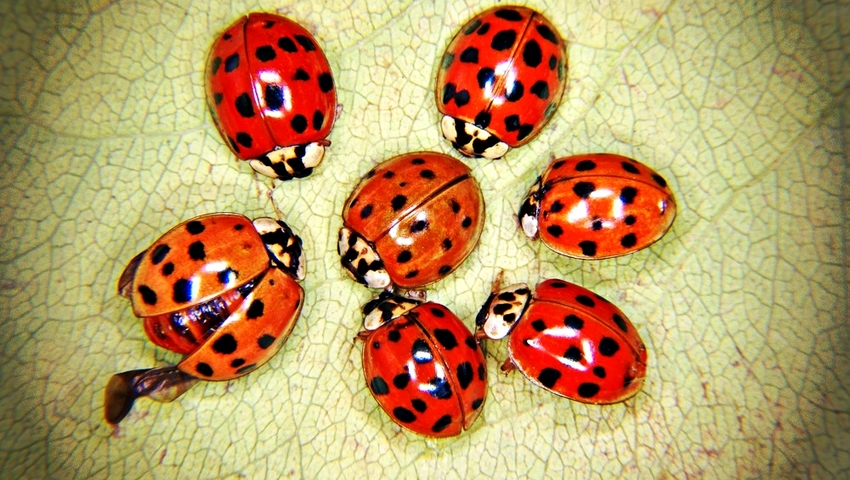 Ile biedronek widzisz na zdjęciu?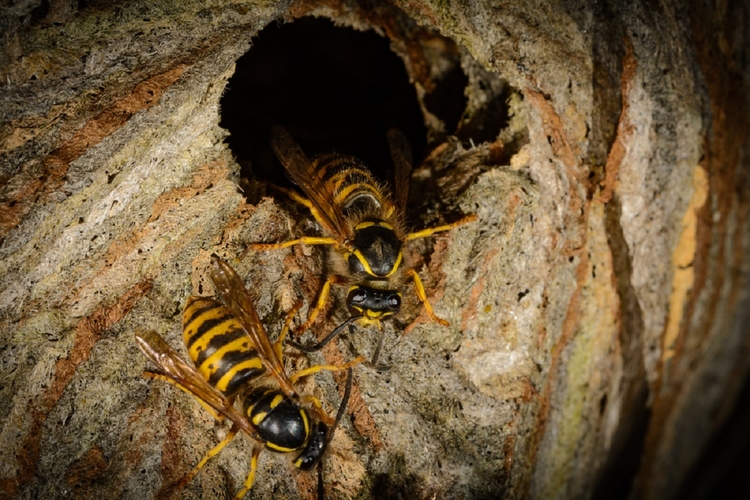 Ile os widzisz na zdjęciu?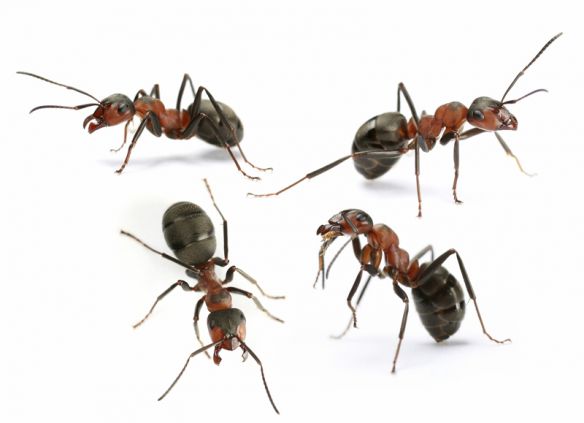 Ile mrówek widzisz na zdjęciu?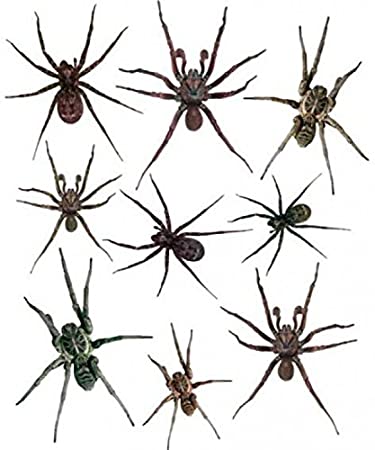 Ile pająków widzisz na zdjęciu?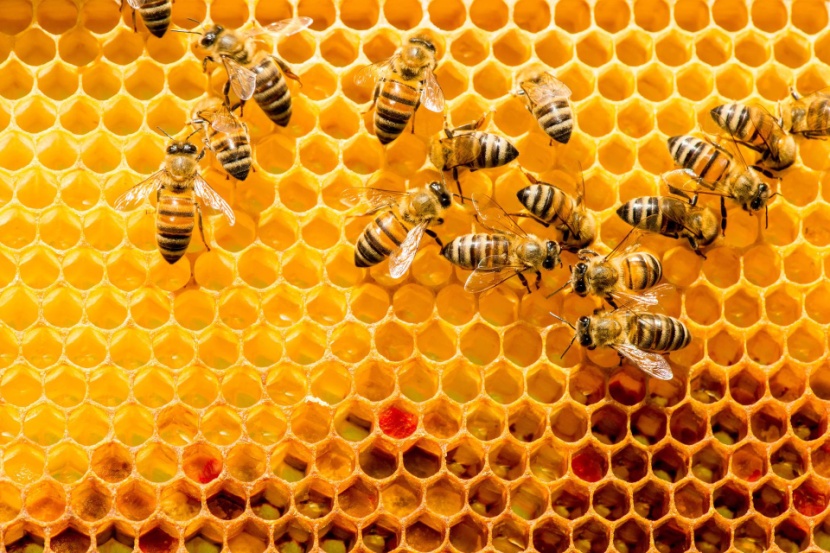 Ile pszczół widzisz na zdjęciu?„Moja planeta” – praca plastyczna z wykorzystaniem papierowego talerzyka.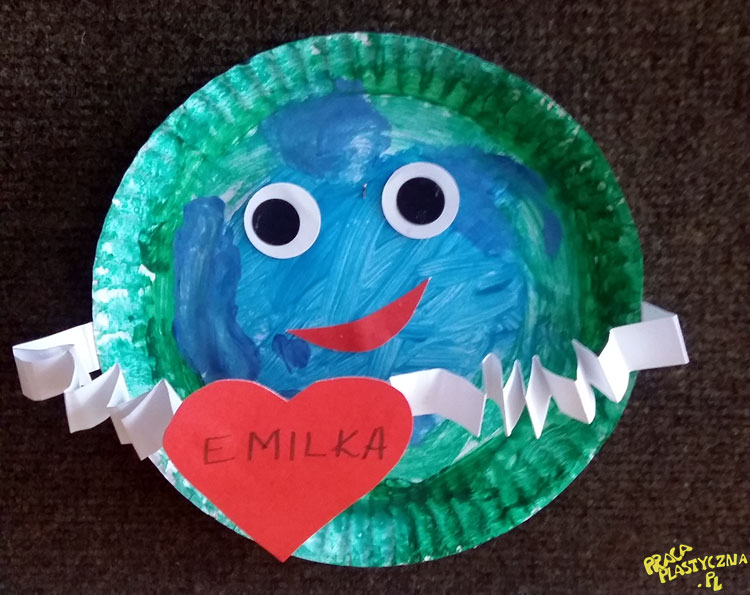 Możesz też pomalować obrazek kredkami, farbami, wykleić plasteliną albo papierem kolorowym.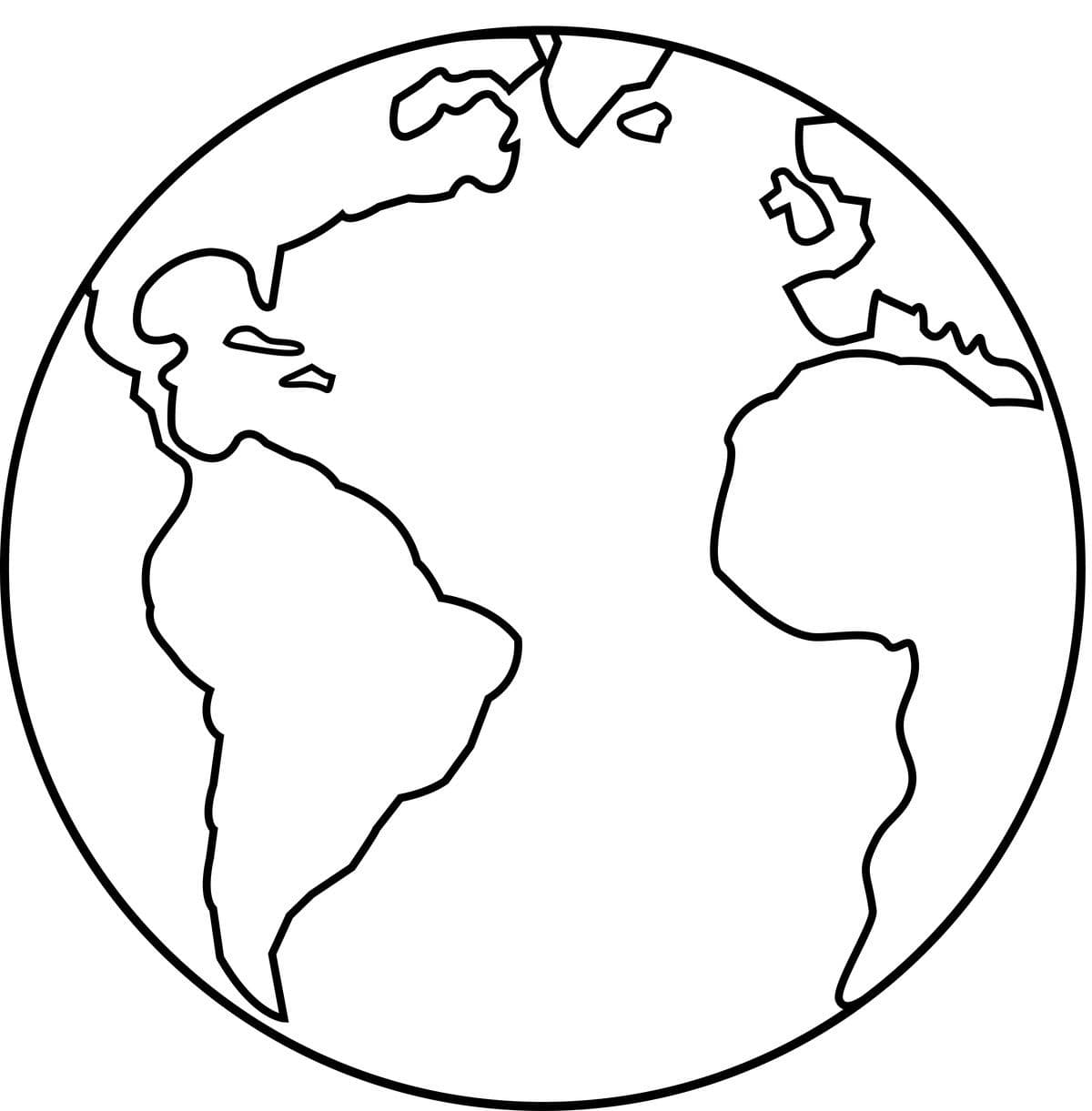 Temat: Czy to się jeszcze przyda?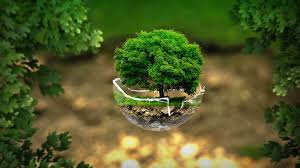 Część I22.04.2020 r.22 kwietnia obchodzimy Dzień Ziemi, najważniejsze, najbardziej znane i najhuczniej obchodzone ze świąt ekologicznych, a jednocześnie zbyt często poświęcone śmieciom, zakazom i nakazom i jednorazowym akcjom. Poszukajcie przyrody w zasięgu wzroku. Poświęćcie czas na bycie z Przyrodą, na refleksję, jak ona jest dla nas ważna, ale i jak jest fascynująca, piękna, ciekawa.„Klaszczący rock and roll” – układ taneczny. https://youtu.be/8yp6rHvOru8

To wspaniała jest zabawa, noga lewa, noga prawa – ruszamy się w rytm piosenki 
Ręce kręcą młynka w koło - wykonujemy młynki rękoma,
Bardzo, bardzo jest wesoło - wykonujemy obrót wokół własnej osi. 
Ref. Klap, klap, klapu, klap, klaszczą ręce właśnie tak
       Klap, klap, klapu, klap, klaszczą ręce właśnie tak – klaszczemy cały refren

Już kolanka uginamy, ramionkami też ruszamy – uginamy kolana, ręce w górę i     machamy,
Ręce kręcą młynka w koło, bardzo, bardzo, jest wesoło - wykonujemy młynki rękoma.
 
Wszystkie palce się ruszają, w rytm muzyki poruszają - palce dłoni naśladują grę na pianinie,
Ręce kręcą młynka w koło …- wykonujemy młynki rękoma.„Śmieszne miny” - zabawa ruchowa z pokazywaniem.Rób dokładnie to, co ja.
Skacz do góry - hopsasa!
Dookoła obróć się,
klaśnij głośno w dłonie swe.
Tupnij nogą - tup! tup! tup!
Śmieszną minę do mnie zrób
i swą buzię pokaż mi.
Teraz wchodzisz ty!https://www.youtube.com/watch?v=JS1VXZn-cgkZapoznanie dziecka z tekstem piosenki „Wielkie sprzątanie”.W lesie na polaniedziś ważne zebranie.Wzięły się zwierzętaza wielkie sprzątanie.Ref. Szu-szu- szu! Szu-szu-szu!Pracujemy ile tchu!Szu-szu-szu! Szu-szu-szu!Zaraz czysto będzie tu!Mrówki ze ślimaczkiemsprzątają pod krzaczkiem,a żabki z wiewiórkąw strumyku za górką.Zbierają sikorkipapierki i worki,a maleńkie muszkibutelki i puszki.Kosy pogwizdująi śmieci pakują,a niedźwiadek z liskiemsortują je wszystkie.A gdy posprzątałyten list nam wysłały:- Pamiętajcie dzieci,by w lesie nie śmiecić!Ref. Szu-szu- szu! Szu- szu- szu!Zapoznanie z treścią wiersza „Sznurek Jurka”Kiedyś tam wyrzucił JurekPoplątany, stary sznurek.A nazajutrz obok sznurkaOd banana spadła skórka.Wyrzucona przez Karola.Tam też wkrótce Jaś i OlaWyrzucili bez wahaniaSwoje torby po śniadaniach.Stos papierków po cukierkachWysypała tam Walerka.Na papierki spadła ścierka,Jakaś pusta bombonierka,I od lodów sto patyków,Pustych kubków moc z plastiku,Wyskubane słoneczniki,Jeden kalosz, nauszniki,Stare trampki, piłka z dziurą,Połamane wieczne pióro,Kilka opon od rowerówI ogromny stos papieru.Oto tak, od sznurka Jurka.Wnet urosła śmieci górka.A z tej górki wielka góra,Której szczyt utonął w chmurach.Nie ma miejsca na boisko,Lecz śmietnisko mamy blisko.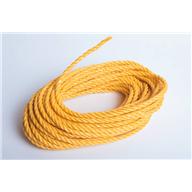 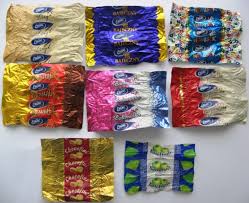 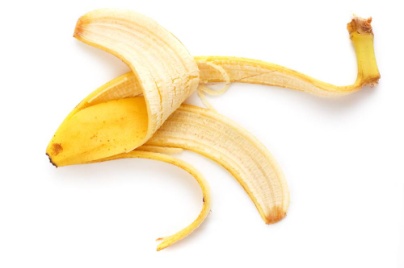 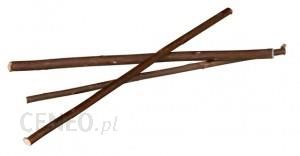 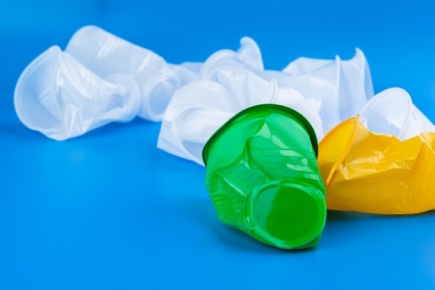 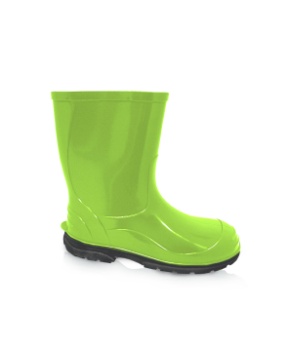 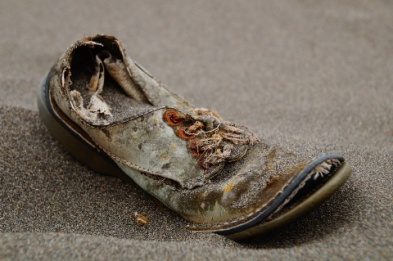 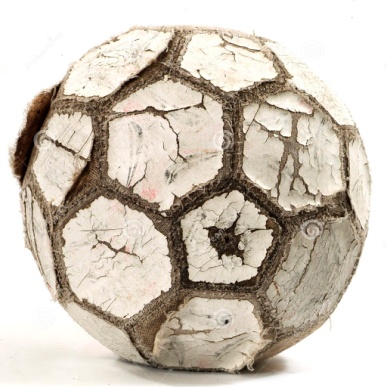 Rozmowa na temat wiersza:W jaki sposób boisko zamieniło się w śmietnik?Jak oceniasz postępowanie Jurka i jego kolegów?Czy Jurek przewidywał konsekwencje wyrzucenia przez siebie poplątanego sznurka?Rodzic pokazuje i omawia do czego służą pojemniki na odpady i dlaczego mają różne kolory (każdy kolor oznacza inny rodzaj odpadów). Wyjaśnia na konkretnych przykładach, do którego pojemnika, jakie odpady wrzucamy.  Rodzic prosi dziecko o pomoc w segregowaniu domowych śmieci do odpowiednich pojemników.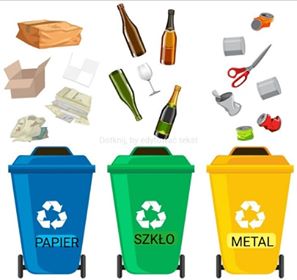 Każdy kolor oznacza inny rodzaj odpadów.      Pojemnik biały – szkło bezbarwne: słoiki, butelki, flakony,      Pojemnik zielony – szkło kolorowe: butelki, słoiki, buteleczki po lekach,      Pojemnik niebieski – gazety, ulotki reklamowe, książki, zeszyty, kartony,      Pojemnik żółty – przedmioty plastikowe: nakrętki, butelki, torebki foliowe, pojemniki, zabawki,        Pojemnik czerwony – przedmioty metalowe: puszki aluminiowe po napojach, puszki po konserwach, kapsle, śruby.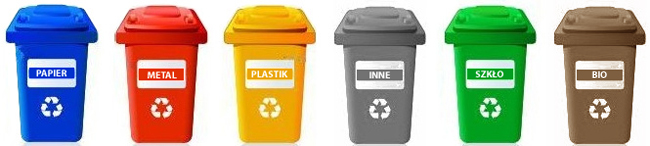 Propozycja filmu edukacyjnego "Kiedyś byłam śmieciem, teraz jestem kimś” opowiadającego o przygodach butelki PET.https://www.youtube.com/watch?v=7lt2Z8aZ-CEKarty pracy o recyklingu.https://przedszkolankowo.pl/wp-content/uploads/2018/04/Karta-pracy-1.pdfhttps://przedszkolankowo.pl/wp-content/uploads/2018/04/Karta-pracy-2.pdfhttps://przedszkolankowo.pl/wp-content/uploads/2018/04/Karta-pracy-3.pdfhttps://przedszkolankowo.pl/wp-content/uploads/2018/04/Karta-pracy-4.pdfhttps://przedszkolankowo.pl/wp-content/uploads/2018/04/Karta-pracy-5.pdf 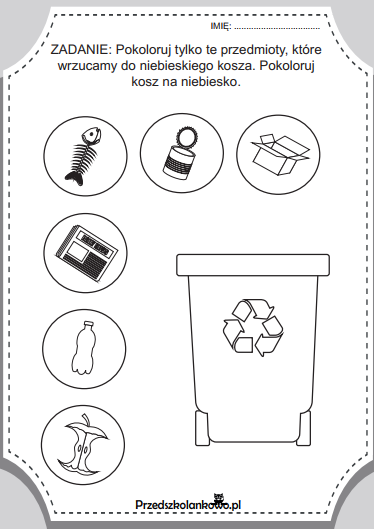 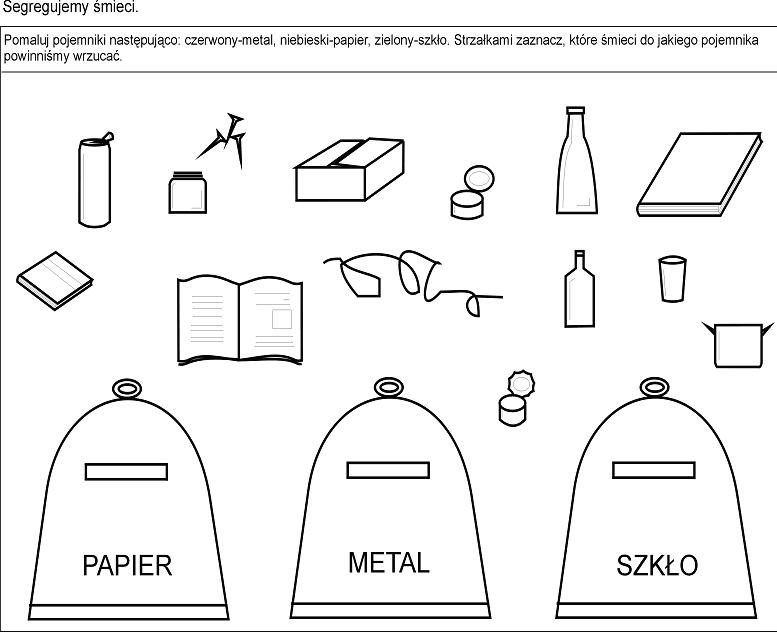 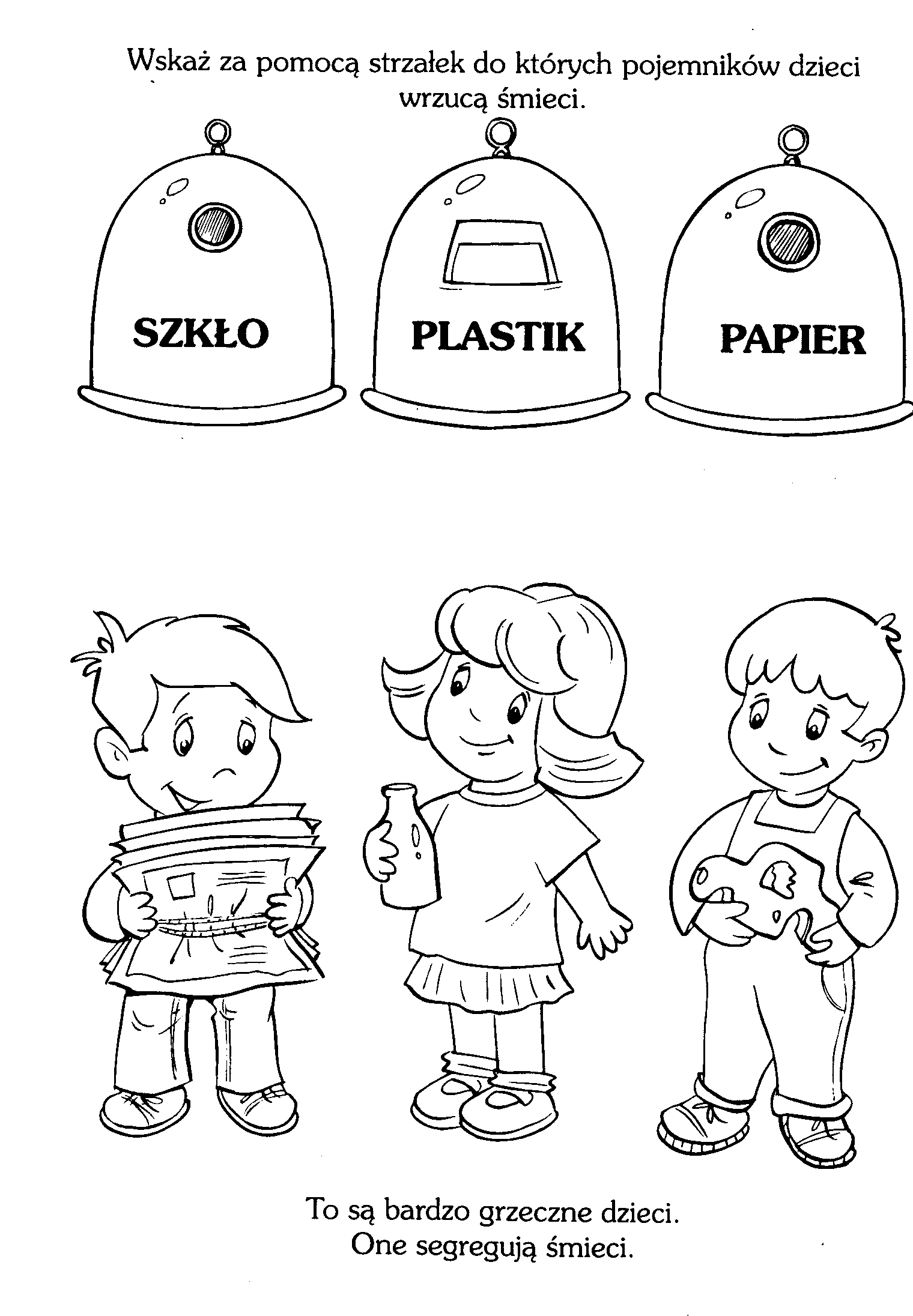 Rodzic wspólnie z dzieckiem zastanawia się nad tym, co dzieje się z posegregowanymi odpadami. Następnie pokazuje znak recyklingu. Pyta dziecko czy wie, co on oznacza? Tłumaczy, że jest to znak recyklingu, który wskazuje na powtórne wykorzystanie materiałów, czyli posegregowanych odpadów. 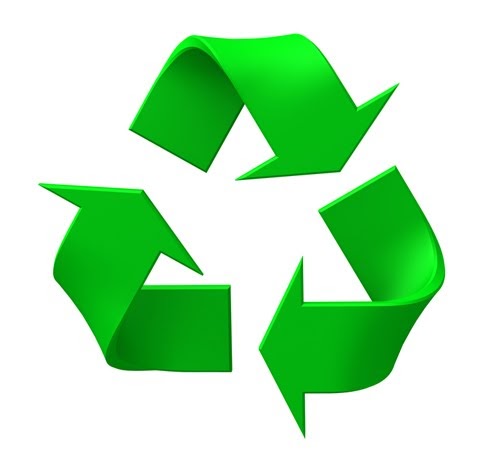 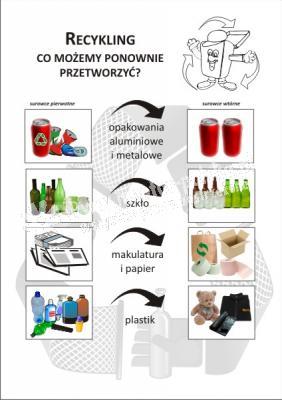 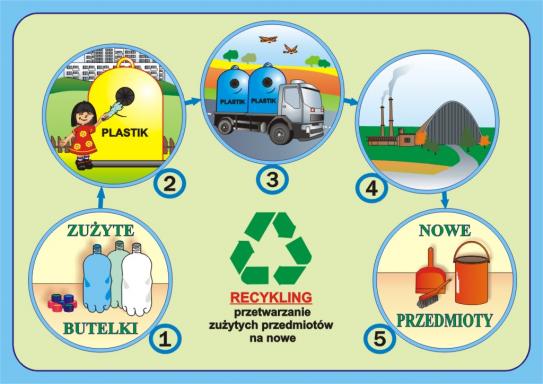 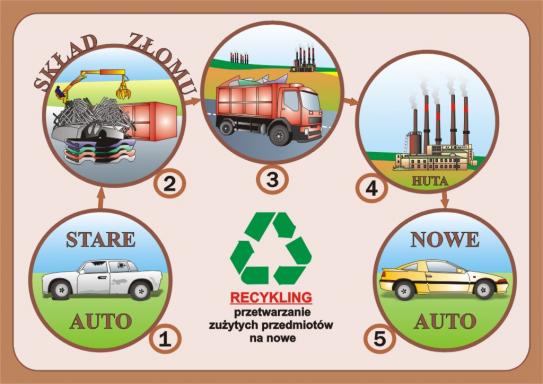 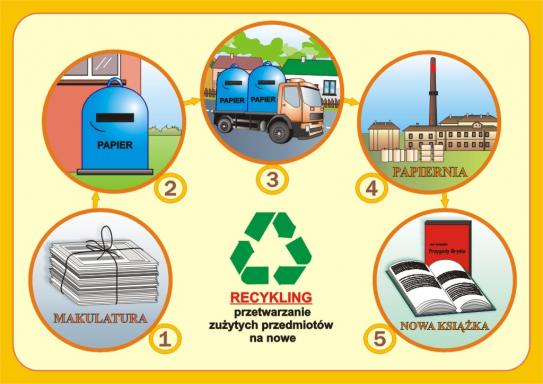 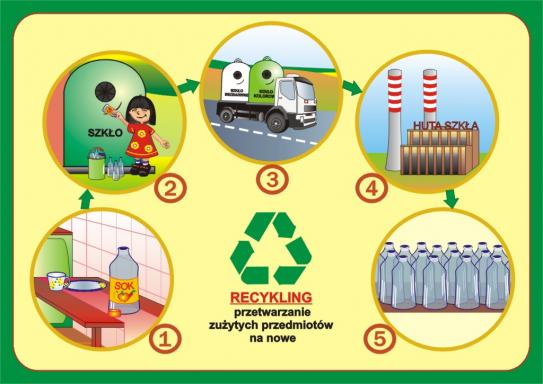 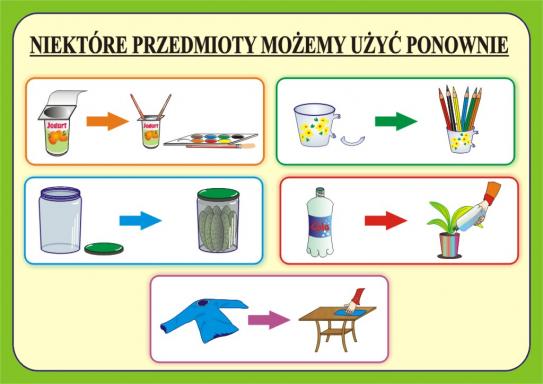 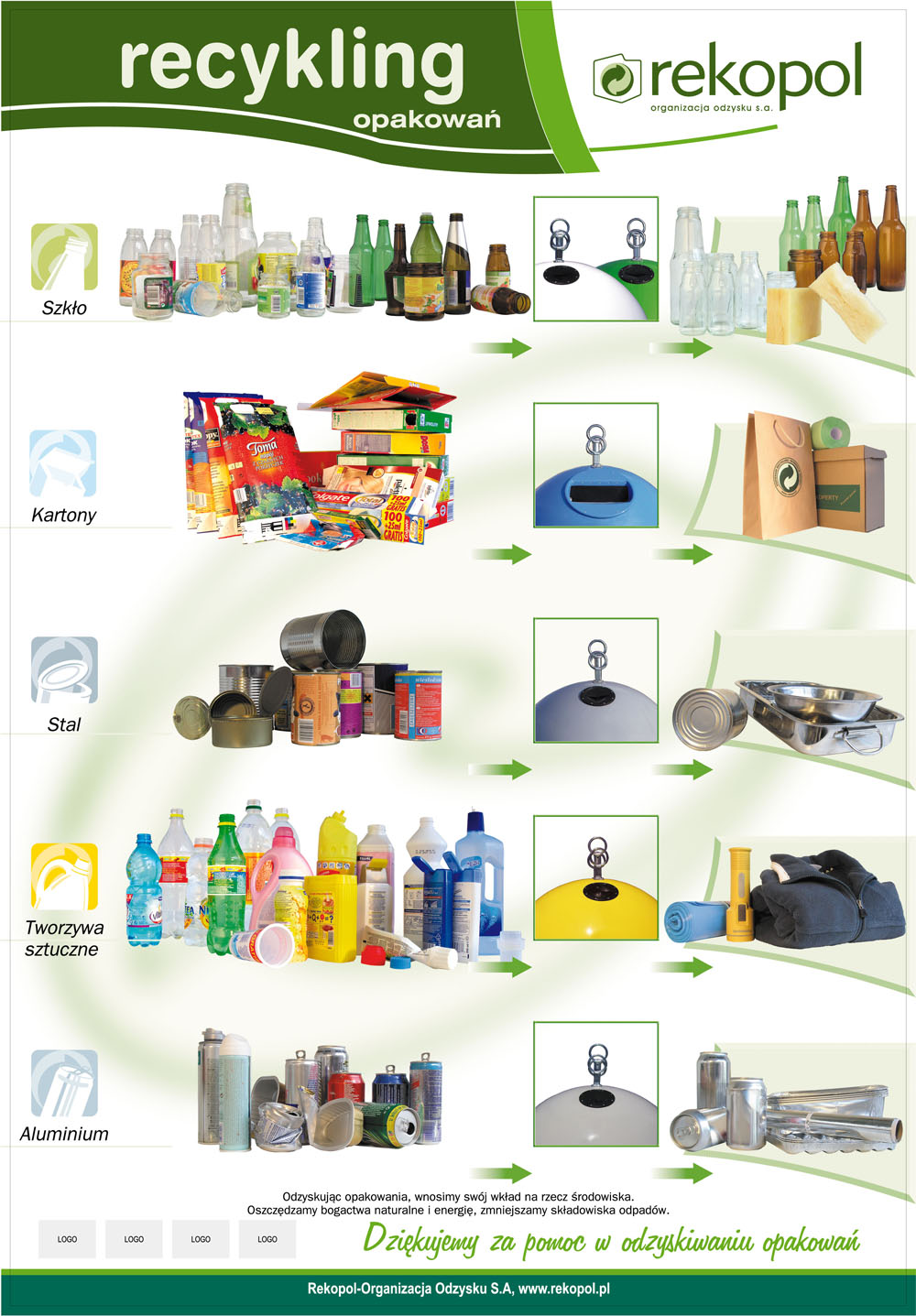 Ekozabawki – prace plastyczno-techniczne. 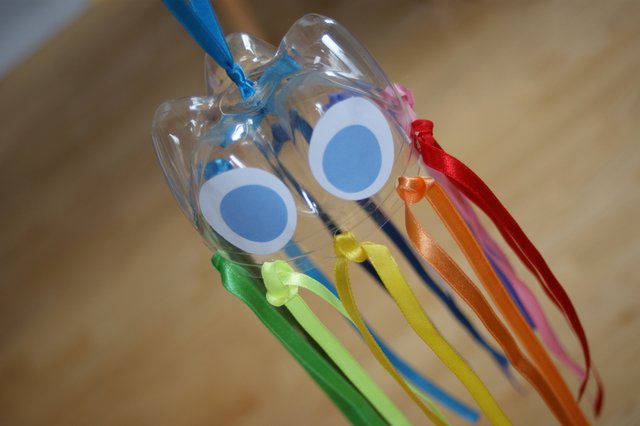 meduza z plastikowej butelki i wstążek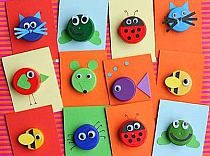 zwierzątka z nakrętek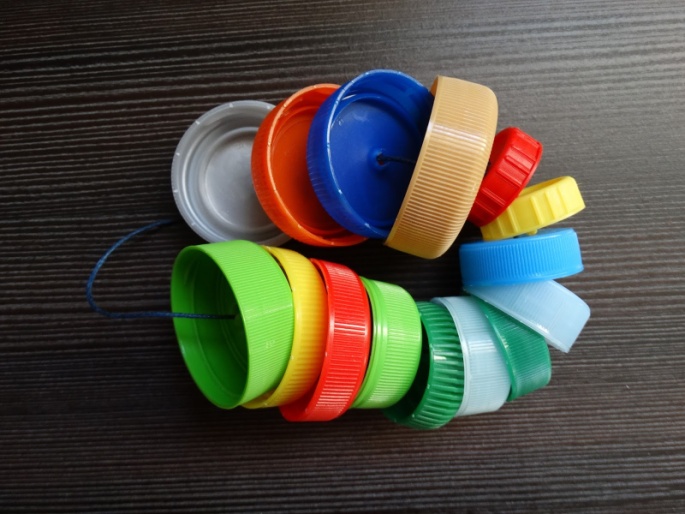 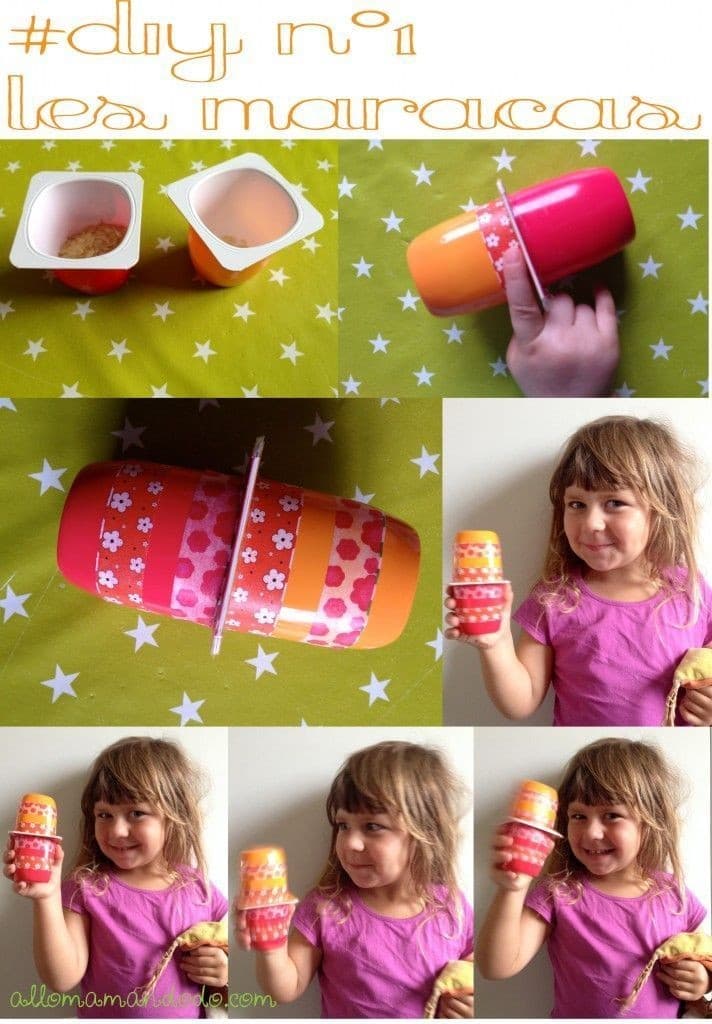 instrumenty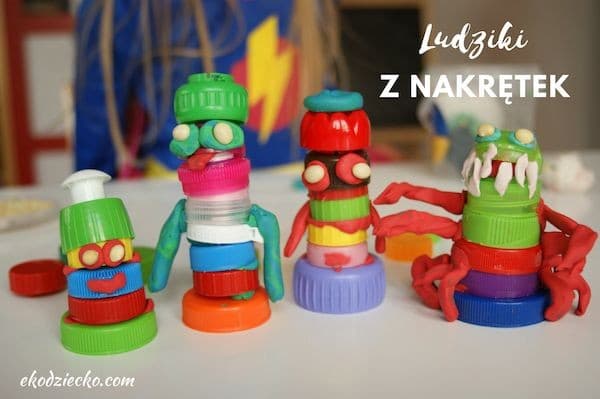 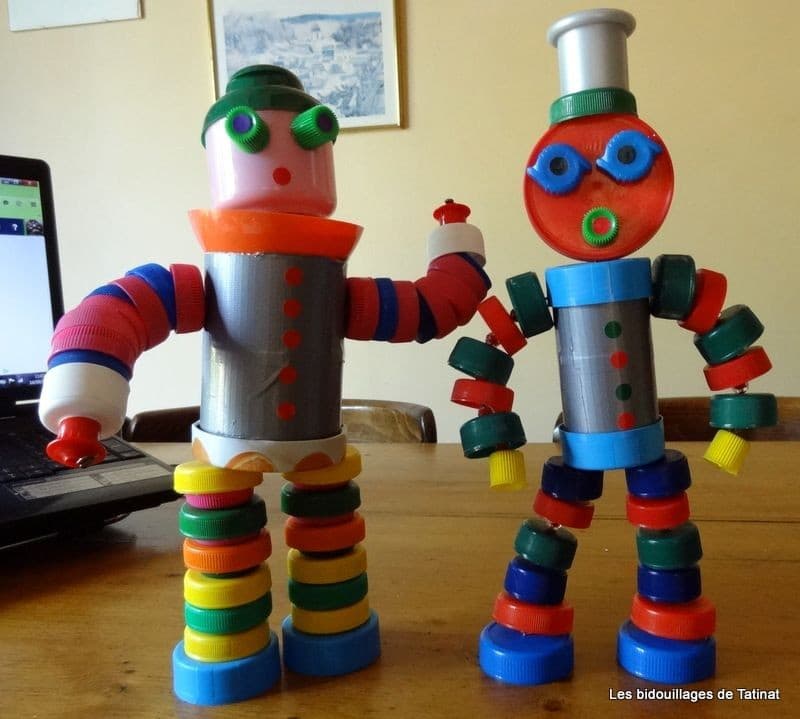 ludziki z nakrętek„Wielkie sprzątanie” - karty pracy. Spróbuj odnaleźć w „bałaganie” kształty przedmiotów oznaczone w górnej ramce.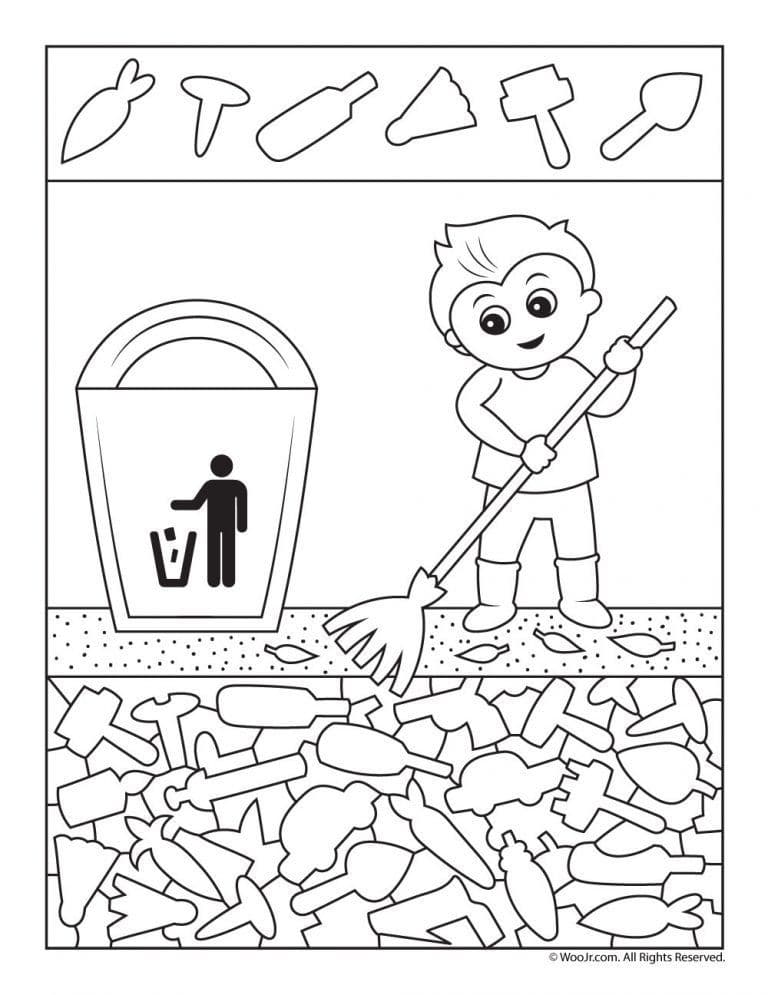 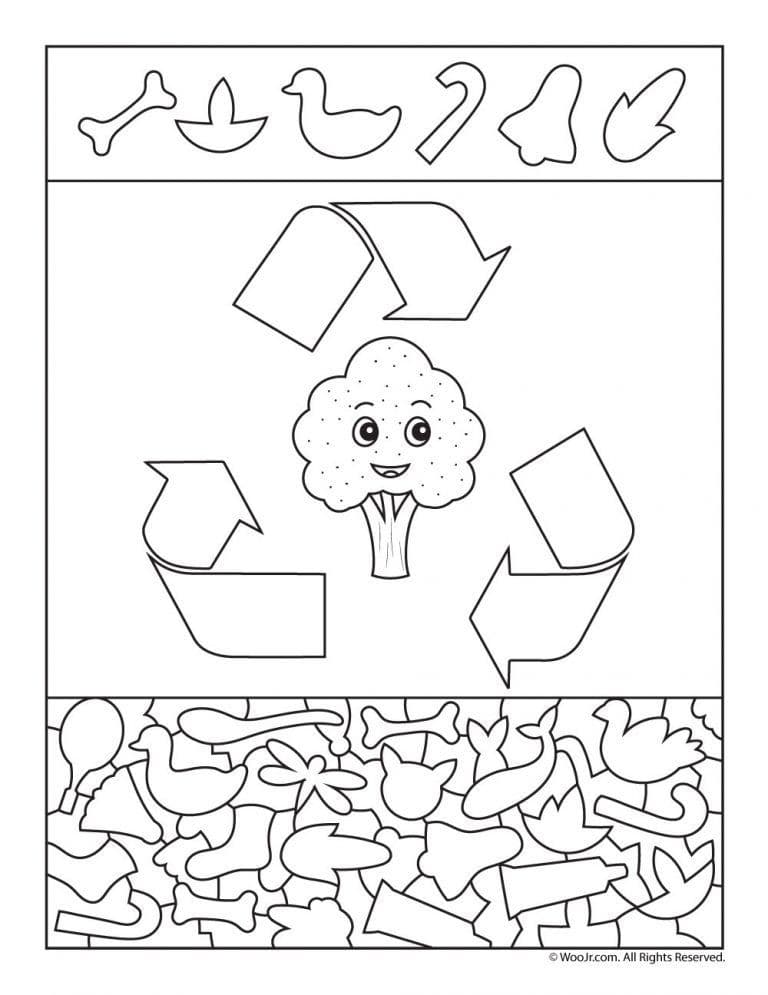 „Wyrzuć śmieci do kosza – labirynt” – karta pracy.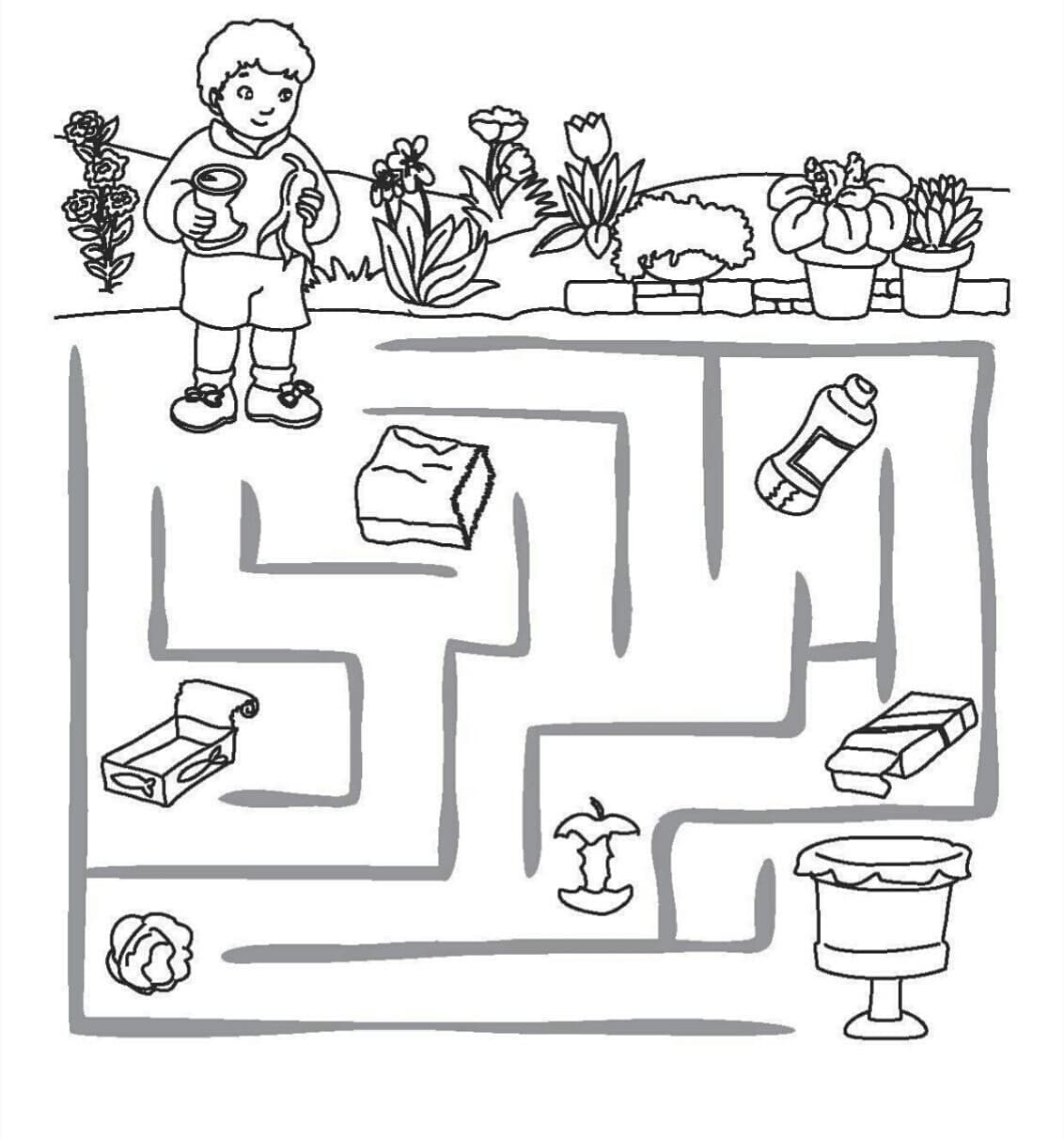 Śmieciarka – praca plastyczna (propozycja).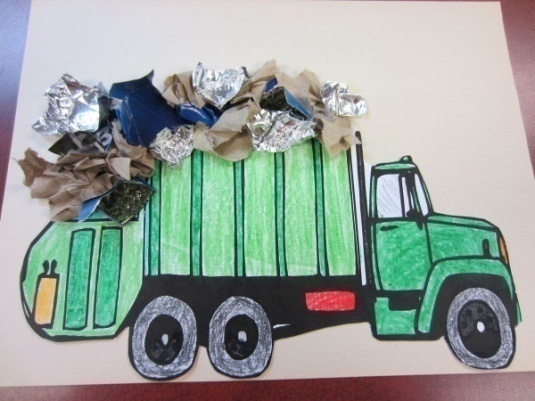 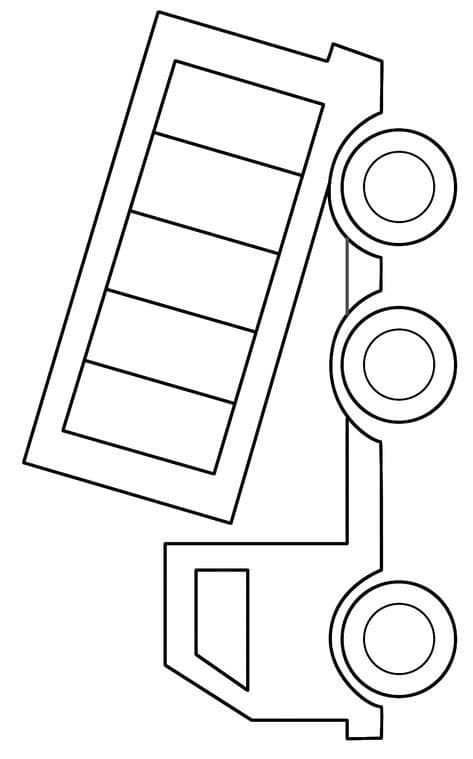 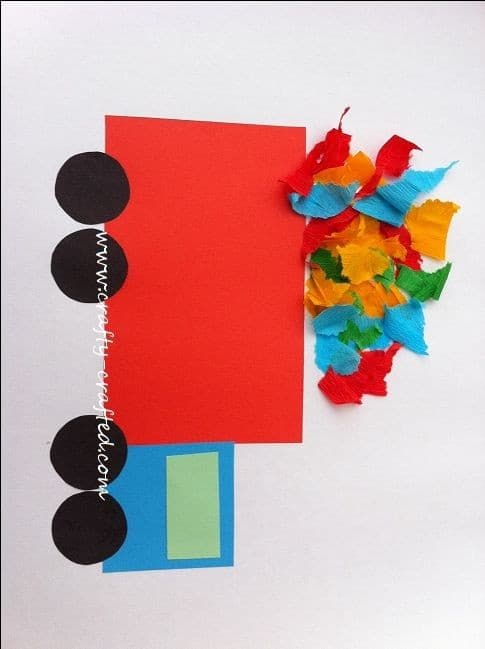 Temat:  Co zrobię dla Ziemi?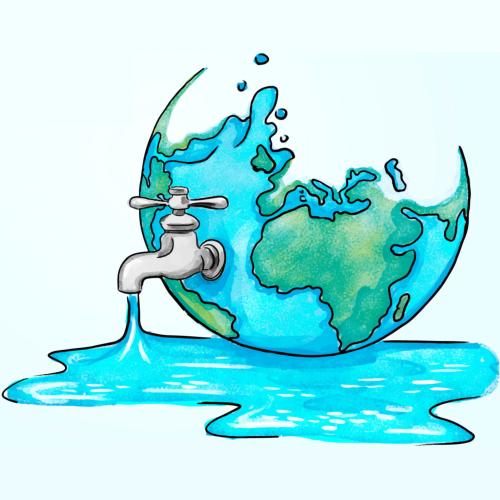 Część I24.04.2020 r.Zabawa ruchowa „Jadę, jadę”.https://www.youtube.com/watch?v=aOpEskiyu4AGimnastyka „Kreślimy kółeczka”.https://www.youtube.com/watch?v=Fm3ee-O7H7wZabawa "Papierowa drabinka".Potrzebujemy: Kilka kartek gazety lub kolorowych kartek A4, klej i nożyczki. Z przygotowanych materiałów wycinamy paseczki o grubości około 5 cm, a następnie łączymy je na kształt drabinki. Tak przygotowaną drabinkę układamy na prostej i gładkiej powierzchniUstalamy kolejność zawodników i ustawiamy się przed drabinką. Zadaniem każdej osoby jest pokonanie drabinki w ustalony sposób, –wskakując obunóż do każdego "okienka"; –wskakując na zmianę raz obunóż, a raz na jednej nodze;–przebiegając na paluszkach;–przechodząc na piętach.Posłuchajcie piosenki Gang Słodziaków „Ekosłodziaki”.https://www.youtube.com/watch?v=4mA4GrL-yYAJak „słodziaki” dbają „ziemię, powietrze, wodę i domek nasz kochany”? „Co możemy zrobić dla naszej Ziemi?”- rozmowa kierowana. Zwrócenie uwagi na oszczędzanie wody i prądu, segregację odpadów, nie zaśmiecanie środowiska, dbanie o rośliny i zwierzęta, używanie ekologicznych toreb na zakupach.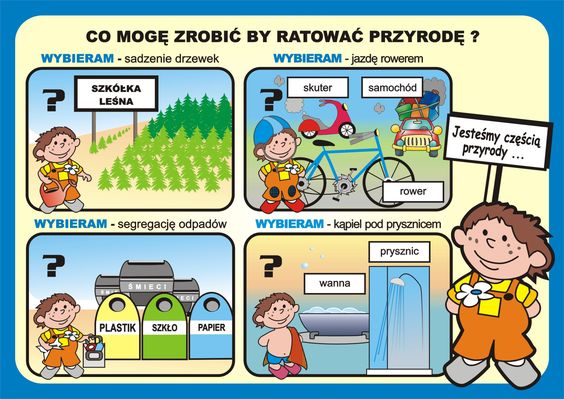 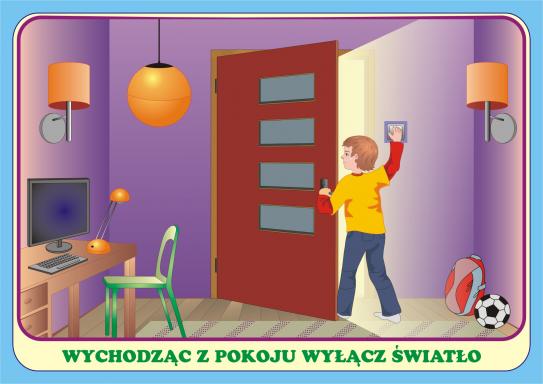 Opowiadania Grzegorza Kasdepke.https://cloud6y.edupage.org/cloud/OSTROZNIE___.pdf?z%3A7BO7omCcQWmhx6aDw5b%2FOMk2iia8A8CQhHne7h6Rs23JtwpwEI84wHRGDZyLHhPd Co możemy zrobić, aby wszystkie zwierzęta były zdrowe i szczęśliwe? – rozwijanie umiejętności twórczego myślenia.„Wyścig dżdżownic” – zabawa ruchowa z elementem pełzania. Dziecko leży na brzuchu, podnosi biodra do góry i opuszcza z jednoczesnym przesunięciem do przodu.„Pożyteczne urządzenia” – zabawa słowna/ masażyk do wiersza Bożeny Szuchalskiej. W moim domu mówię wam   Ja urządzeń dużo mam.                     - rysujemy domek na plecach  Gdy do prądu włączę je,  Życie lżejsze staje się.                        - uderzamy dwoma palcami     Już lokówkę podłączyłam  Śliczne loki nakręciłam.                      - rysujemy spirale od góry do dołu  Gdy żelazko się nagrzało,  Pięknie bluzkę prasowało.                   - otwartymi dłońmi masujemy plecy Teraz wodę ja nalewam  i w czajniku ją podgrzewam.                - uderzamy paluszkami po całych plecach  W domu już czyściutko mam,  bo odkurzacz sprząta sam.                  - piąstką masujemy plecy  Urządzenia elektryczne,  są tak bardzo pożyteczne.                    - rysujemy uśmiechniętą buźkę  Uciekajmy teraz stąd,                           - paluszkami uderzamy po całych plecach  czy poczułeś mały prąd?                      - łaskoczemy pod paszkąMoże spróbujecie nauczyć się prostej rymowanki? Żeby w pięknym świecie żyć, trzeba dbać o niego. Dać przyrodzie zdrową być – to zależy od każdego. Dbaj o planetę – kodeks ekologa – rozmowa z dzieckiem z wykorzystaniem poniższych ilustracji na temat tego, co możemy zrobić dla naszej planety.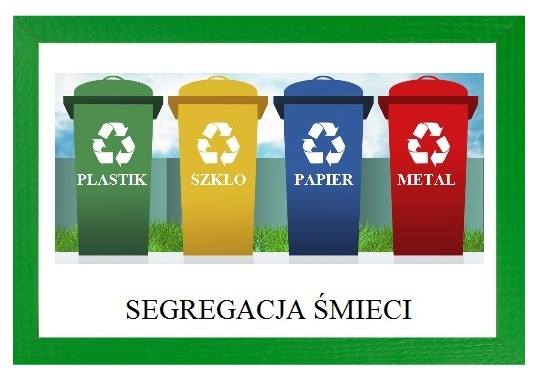 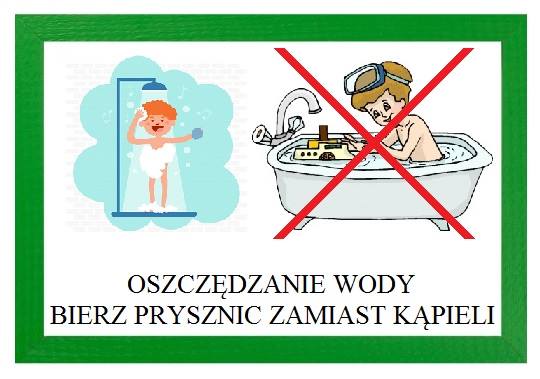 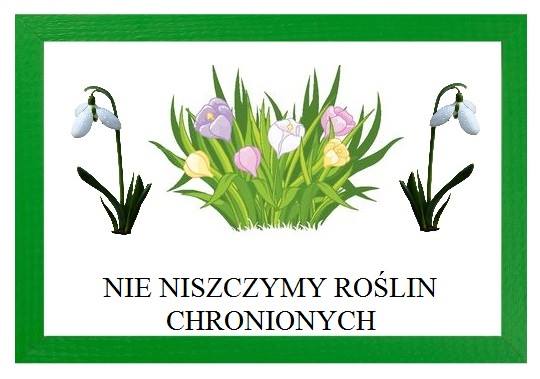 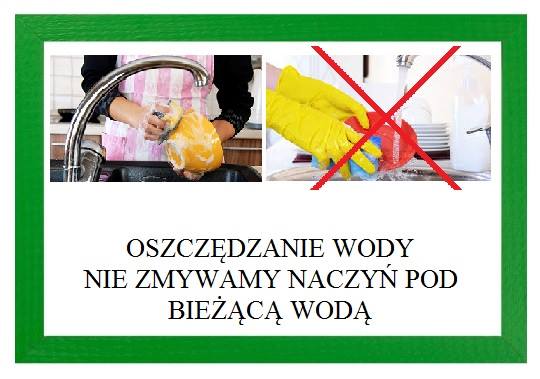 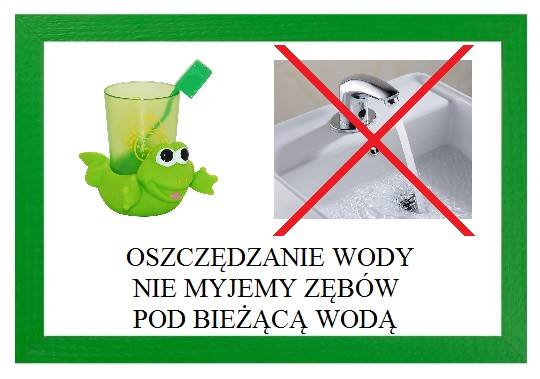 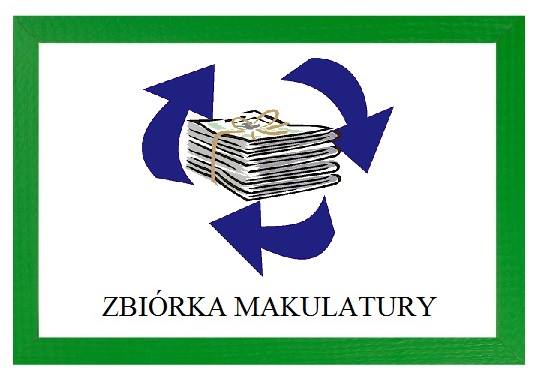 https://www.dzieckiembadz.pl/2017/04/kodeks-maego-ekologa.html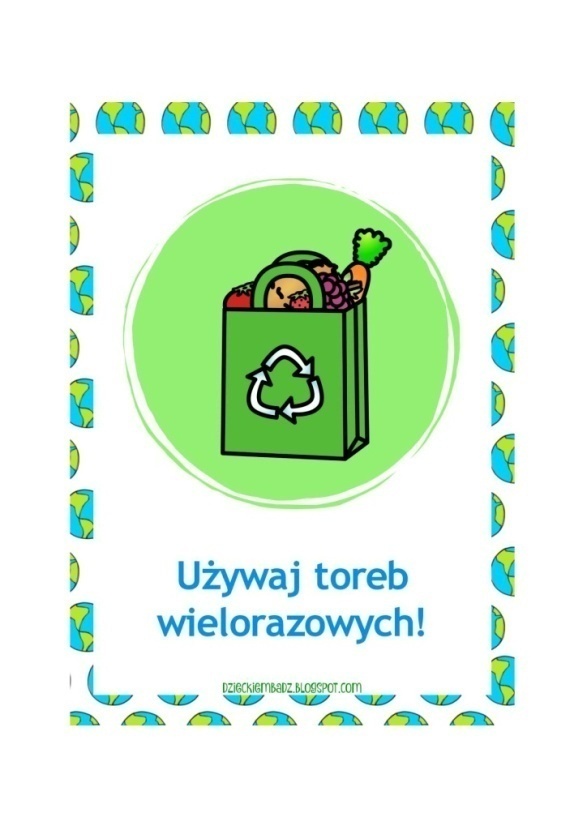 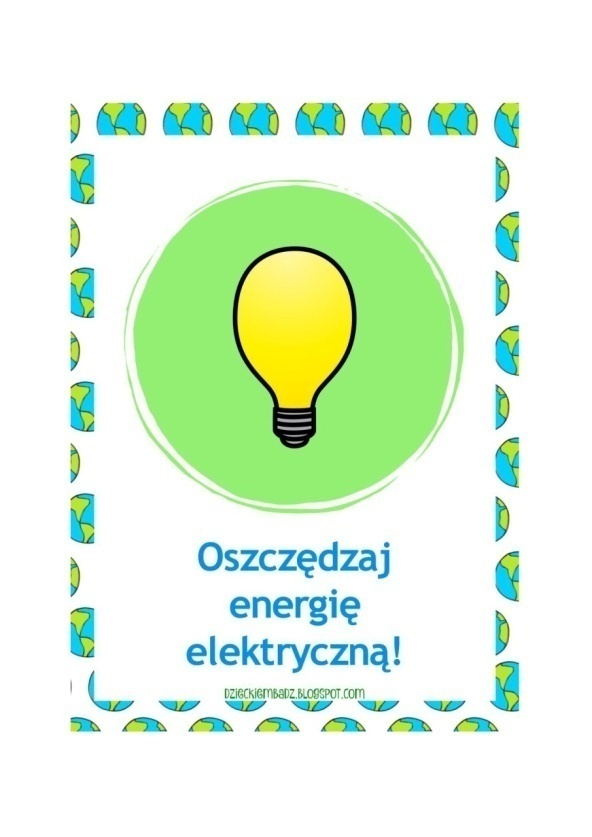 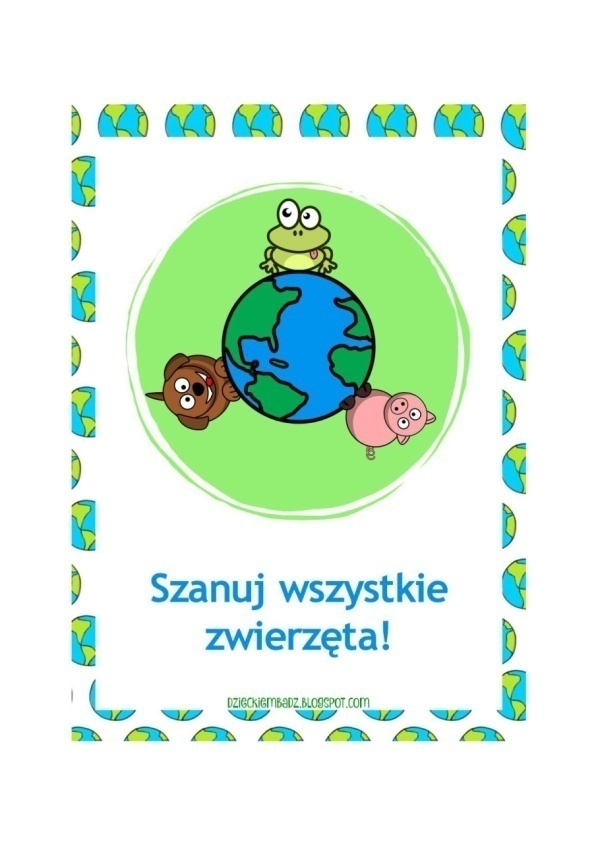 Nie śmiećNie wyrzucaj śmieci na ulicy, w parku. One nie tylko ohydnie wyglądają, ale i bardzo szkodzą środowisku. Nie raz na pewno widziałeś reklamówki wiszące na drzewach – okropne! Czy wiesz, że plastikowe torby i opakowania po chipsach rozkładają się nawet kilkaset lat, a szkło rzucone w lesie może spowodować pożar!Segreguj śmieciPoproś rodziców, żeby przygotowali oddzielne miejsce na puste szklane butelki i słoiki, a oddzielne na plastikowe opakowania (np. butelki po napojach, reklamówki). Niepotrzebne stare rysunki i kolorowanki, gazetki, zadrukowane kartki też zbierajcie, żeby potem wrzucić je do specjalnego pojemnika. Po co segregować śmieci? Bo można je potem znowu wykorzystać.Dbaj o zwierzęta i roślinyNie baw się zwierzętami, nie męcz ich, nie niszcz domów zwierząt żyjących na wolności (np. mrowisk). Nie zrywaj i nie niszcz roślin, których nie potrzebujesz. Nie depcz roślinek i małych zwierzątek. Pomóż  zwierzętom przetrwać zimę.Oszczędzaj wodęKiedy myjesz zęby, sprawdź  czy woda nie kapie z kranu, czy dobrze go dokręciłeś. Nigdy nie zmywaj naczyń pod bieżącą wodą.„Co zrobię dla Ziemi?” – gra dydaktyczna.  Naszykuj pionki i kostkę do gry.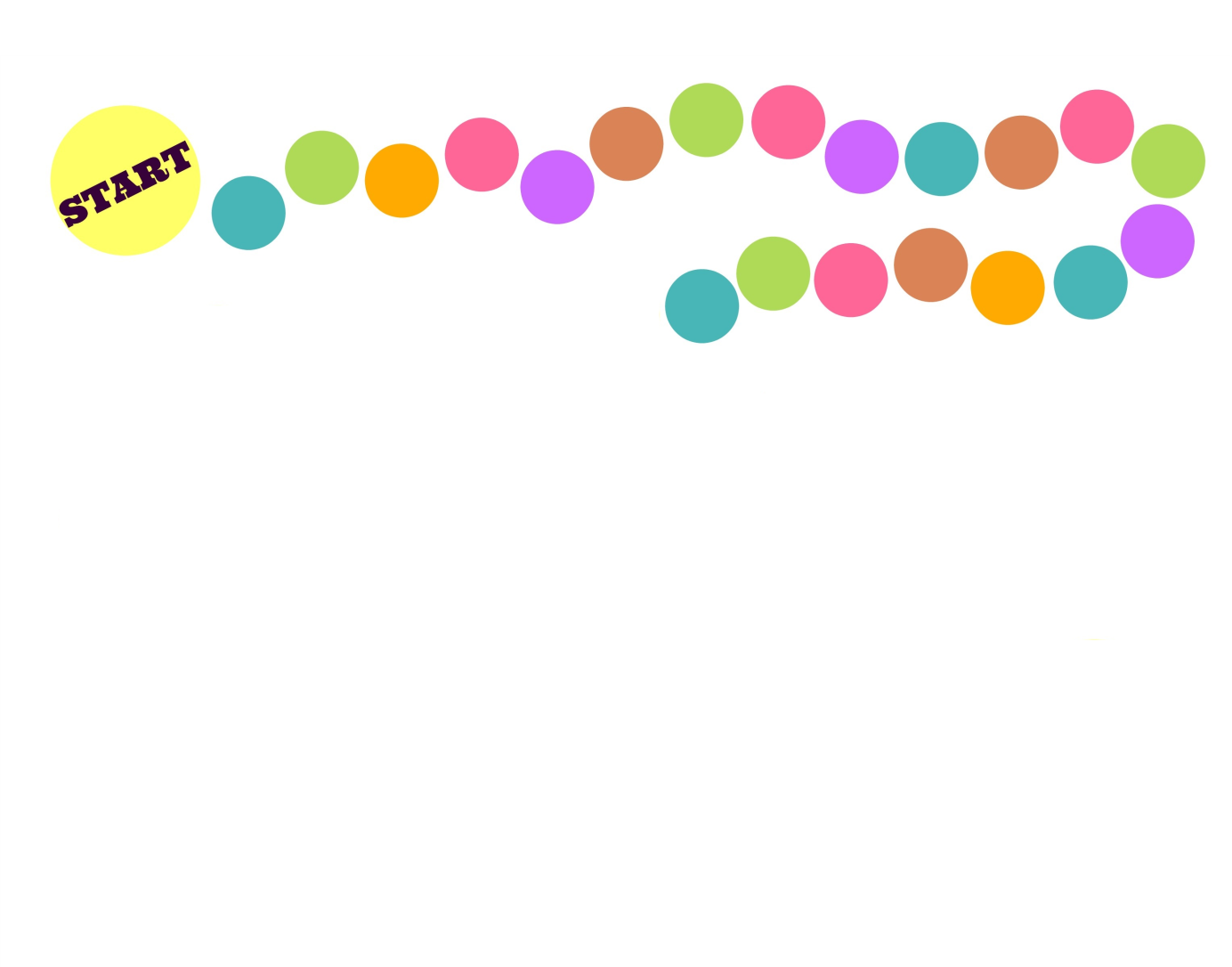 Znaczenie kolejnych pól: 1.Pomagacie sprzątać las. Przesuwacie pionek o 2 pola do przodu. 2.Wyłączacie światło, gdy wychodzicie z pokoju. Przesuwacie pionek o 3 pola do przodu. 3.Pomagacie leśniczemu dokładać jedzenie do paśnika dla zwierząt. Przesuwacie pionek o 2 pola do przodu. 4.Po pikniku zostawiliście śmieci w lesie. Cofacie się o 2 pola. 5.Kupujecie z rodzicami energooszczędne żarówki. Przesuwacie pionek o 1 pole do przodu. 6.Urwaliście gałęzie, aby zrobić z nich miecze. Cofacie się o 2 pola. 7.Myjecie zęby przy zakręconym kranie. Przesuwacie pionek o 2 pola do przodu. 8.Włożyliście kij w mrowisko. Cofacie się o 1 pole. 9.Pomagacie sadzić drzewa. Przesuwacie pionek o 3 pola do przodu. 10.Głośno krzyczycie w lesie, uciekają zwierzęta, odlatują ptaki. Cofacie się o 2 pola. 11.Dokarmiacie ptaki w czasie mrozów. Przesuwacie pionek o 1 pole do przodu. 12.Posadziliście na balkonie kwiaty i je podlewacie. Przesuwacie pionek o 2 pola do przodu. 13.Podeptaliście grzyby. Cofacie się o 2 pola. 14.Segregujecie śmieci. Przesuwacie pionek o 2 pola do przodu. 15.Namawiacie rodziców, aby załadowywali pralkę i zmywarkę do pełna i dopiero wtedy uruchamiali urządzenie. Przesuwacie pionek o 2 pola do przodu. 16.Złapaliście biedronkę i włożyliście ją do pudełka od zapałek. Cofacie się o 2 pola. 17.Ubrania, z których wyrośliście, oddajecie innym dzieciom. Przesuwacie pionek o 2 pola do przodu.18.Do przedszkola przychodzicie z rodzicami pieszo, bo mieszkacie niedaleko, a jadące samochody zatruwają środowisko. Przesuwacie pionek o 2 pola do przodu. 19.Wyrzucacie kartkę zapisaną tylko z jednej strony. Cofacie się o 1 pole.20.Gratulacje! Możecie pospacerować po pięknym lesie! Pomogę Michałowi posegregować śmieci – praca z KP2.29.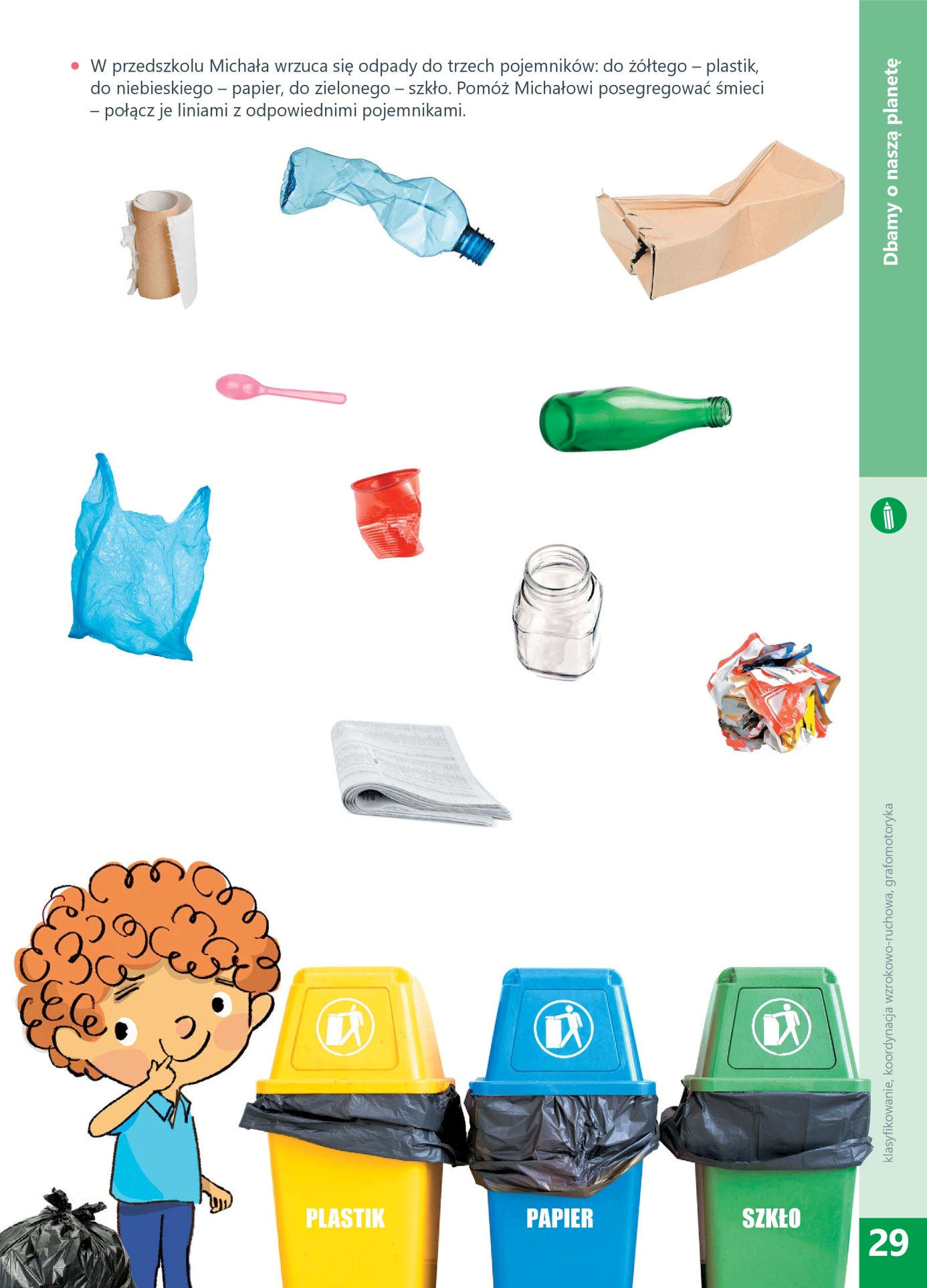 „W poszukiwaniu prądu” – zabawa dydaktyczna.  Dziecko wyszukuje w domu miejsca, gdzie znajduje się prąd i urządzenia elektryczne np. telewizor, lodówka,  pralka, robot, włącznik światła. Może dodatkowo liczyć wszystkie urządzenia.„Oszczędność prądu” – karta pracy. Policz, ile urządzeń elektrycznych jest włączonych. Które z tych urządzeń można by wyłączyć? Ile źródeł światła widzisz na obrazku?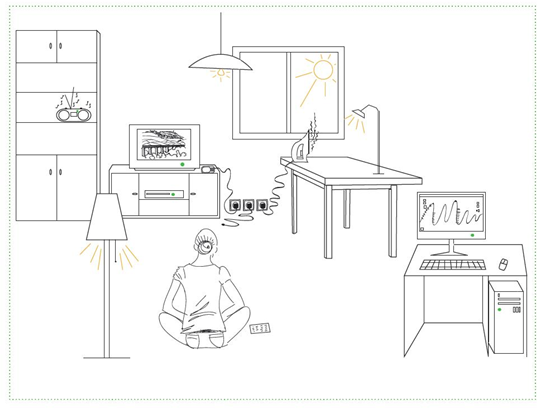 „Czy wiem, jak chronić moją planetę?” – quiz ekologiczny. Odpowiedz na pytania.Co robimy, by oszczędzać wodę? 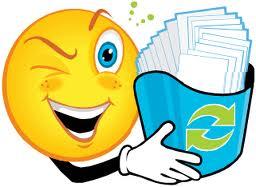 Jak zachowujemy się w lesie?Kiedy należy dokarmiać ptaki?Co należy zrobić, gdy wychodzimy z pokoju lub łazienki?Wskaż proszę, które działania były niewłaściwe.Pewnego dnia Kubuś podglądał grupę turystów, która przyjechała do lasu na wycieczkę. Kiedy wysiedli z samochodu rozłożyli koc i włączyli radio na cały regulator. Następnie przygotowywali piknik rozkładając przywiezione smakołyki. Po posiłku jeden z chłopców wrzucił puste butelki pod krzaki, podbiegł do drzewa i złamał mu sporą gałązkę. Potem biegał z tą gałązką i wymachiwał na wszystkie strony. Dwie dziewczynki pozbierały papierki i schowały je do kieszeni, ponieważ nie było tam kosza. Kierowca postanowił umyć swój nowy, piękny samochód w rzece. Pewien młodzieniec wykopał dziurę i zasadził w nim nowe drzewko, które przywiózł ze sobą. Kubuś zauważył też dziewczynkę, która podeszła do drzewa z małym nożykiem w ręce i zaczęła nim wycinać w korze drzewa jakieś literki. Pewna pani z małym dzieckiem wzięła koszyk i chodziła po lesie szukając grzybów. Towarzysząca im dziewczynka deptała wszystkie napotkane grzyby. Chłopiec, który biegał z gałązką zatrzymał się nagle i wszedł na drzewo, zdjął z niego ptasie gniazdo. Dumny ze swej zdobyczy pobiegł pokazać je innym. Kiedy samochód był już umyty wszyscy wsiedli do niego i odjechali. Plakat o tematyce ekologicznej. (propozycja)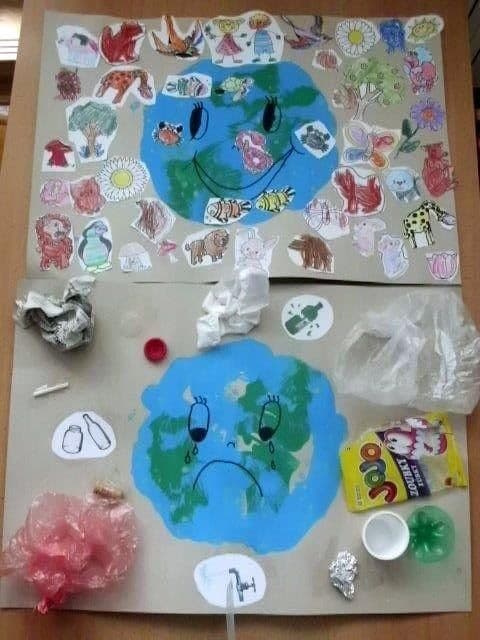 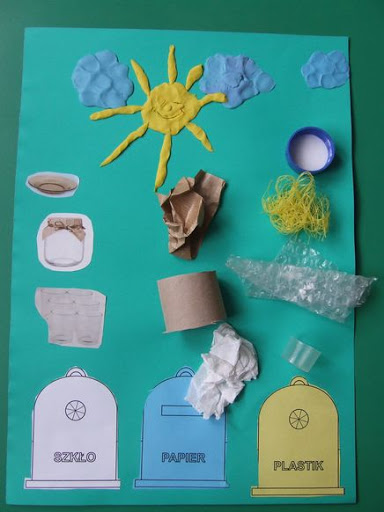 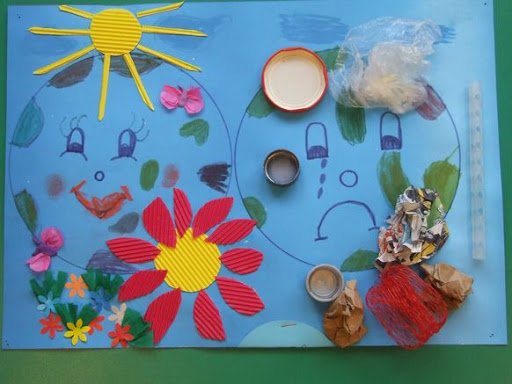 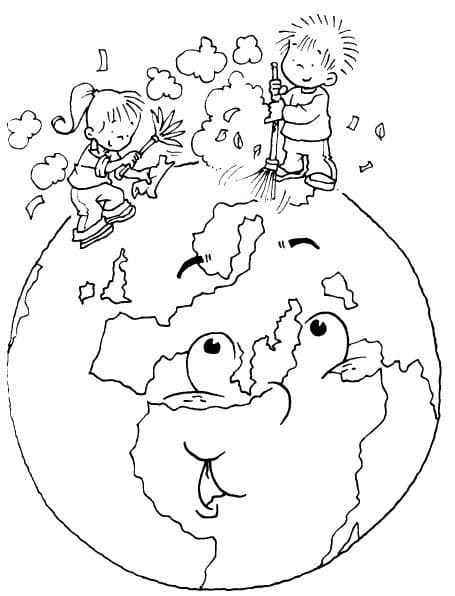 Do zobaczenia !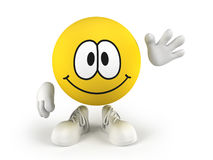 